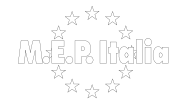 4.  per l’ambiente, la sanità pubblica e la sicurezza ambientale (ENVI) propone la seguente risoluzione al Model European Parliament:“Verso la neutralità climatica nell’UE del Il Model European Parliament,Notando con rammarico che la corrente legislazione europea nell’ambito della difesa ambientale non venga pedissequamente seguita da molti dei paesi membriConstatando l’elevato tasso di disinformazione tra la popolazione civileBen consci del devastante impatto ambientale causato dai più preponderanti apparati nel settore industrialeAvendo riconosciuto i problemi causati dall’utilizzo di un’economia lineareEssendo a conoscenza degli scarsi risultati ottenuti nell’ambito della ricerca su nuove forme di energiaConsiglia di rendere efficiente il lavoro dell’AEA, assicurandosi che adempi correttamente ai suoi doveriRichiede di aggiornare con maggiore frequenza i PAAPropone la realizzazione di campagne di sensibilizzazione da parte di ogni stato membro sui plurimi problemi ambientali del pianeta e su come si possa contribuire ad eliminarli o a ridurliAuspica la creazione di nuovi programmi al fine di agevolare i cittadini a ridurre l’inquinamento ambientale come raccolte differenziate organizzate e una riduzione dei costi delle fonti energetiche alternativeInvita tutte le aziende che utilizzano tali apparati nocivi a sostituirli o a chiuderli entro il 2050Sollecita i paesi membri ad adottare un’economia circolareSostiene la necessità di focalizzare l’attenzione dei ricercatori su nuove tecnologie ecosostenibiliSuggerisce la creazione di un fondo comunitario al fine di supportare economicamente la ricerca di nuove tecnologie ecosostenibiliIncarica il suo Presidente di trasmettere la presente risoluzione al Consiglio e alla Commissione.